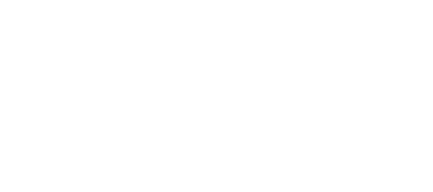 …….....………….., dnia ..... ……. r.PEŁNOMOCNICTWOJa ….................................................................................................................., zamieszkała/y 
w …......................................................... przy ul. ……………………...................................., legitymująca/y się dowodem osobistym ………….................., ustanawiam pełnomocnika 
w osobie ……………………………………., zamieszkałego w ……………………….. przy ul…………………….., legitymującego się dowodem osobistym ………………………. Pełnomocnik upoważniony jest do reprezentowania mnie jako Członka Stowarzyszenia „Polska Firma Rodzinna” z siedzibą w Warszawie przy ul. Bobrowieckiej 1a, wpisanego do rejestru stowarzyszeń, innych organizacji społecznych i zawodowych, fundacji i publicznych zakładów opieki zdrowotnej Krajowego Rejestru Sądowego pod numerem KRS 0000302185, poprzez uczestniczenie w Walnym Zebraniu Członków Stowarzyszenia, które odbędzie się w siedzibie Stowarzyszenia ul. Bobrowieckiej 1a w dniu 13 czerwca 2019 r.  oraz wykonywanie prawa głosu.Pełnomocnictwo niniejsze może być w każdej chwili odwołane..............................................................czytelny podpis